«Чтобы сделать ребенка умным и рассудительным,сделайте его крепким и здоровым:пусть он работает, действует, бегает, кричит,пусть он находится в постоянном движении!»Жан-Жак РуссоЗабота о здоровье ребенка и взрослого человека стала занимать во всем мире приоритетные позиции. Это и понятно, поскольку любой стране нужны личности творческие, гармонично развитые, активные и здоровые.         Забота о воспитании здорового ребенка является приоритетной в работе и нашего дошкольного учреждения. Здоровый и развитый ребенок обладает хорошей сопротивляемостью организма к вредным факторам среды и устойчивостью к утомлению, социально и физиологически адаптирован.         В дошкольном детстве закладывается фундамент здоровья ребенка, происходит интенсивный рост и развитие, формируются основные движения, осанка, а также необходимые навыки и привычки, приобретаются базовые физические качества, вырабатываются черты характера, без которых невозможен здоровый образ жизни.         Сегодня важно нам, взрослым, формировать и поддерживать интерес к оздоровлению, как самих себя, так и своих детей. «Родители являются первыми педагогами. Они обязаны заложить основы физического, нравственного и интеллектуального развития личности ребенка в младенческом возрасте» (п. 1 ст. 18 Закона РФ «Об образовании»).         К сожалению, в силу развитого культурного уровня нашего общества, здоровье ещё не стоит на первом месте среди потребностей человека. Поэтому многие родители не могут служить для ребенка положительным примером здорового образа жизни, так как часто злоупотребляют курением и алкоголем, предпочитают многочасовые просмотры телепередач и видеофильмов, закаливанию, занятиям физкультурой, прогулки на свежем воздухе. Зачастую родители плохо представляют, как же необходимо приобщать ребенка к здоровому образу жизни.Что же могут сделать родители для приобщения детей к здоровому образу жизни?Прежде всего, необходимо активно использовать целебные природныефакторы окружающей среды: чистую воду, ультрафиолетовые лучи солнечного света, чистый воздух, фитонцидные свойства растений, так какестественные силы природы представляют собой привычные компоненты окружающей среды и необходимы для жизнедеятельности организма.Ребенку необходим спокойный, доброжелательный психологический климат.Перебранки в присутствии ребенка в одних случаях способствуют возникновению у него невроза, а в других усугубляют уже имеющиеся нарушения нервной системы.  Все это существенно снижает защитные возможности детского организма. Учитывая это, мы всегда должны стараться быть в хорошем настроении. Вспомните, стоит нам улыбнуться – сразу становится легче, нахмуриться – подкрадывается грусть. Нахмурились – начал выделяться адреналин, способствующий грустному, тревожному настроению, улыбнулись – помогли другому гормону – эндорфину, обеспечивающему уверенное и бодрое настроение. Ведь один и тот же факт в одном случае способен быть незаметным для нас, а в другом – вызовет гнев, испортит настроение. А ведь наше раздражение механически переходит и на ребенка.         Так давайте же больше улыбаться и дарить радость друг другу!Мы должны не только охранять детский организм от вредных влияний,но и создавать условия, которые способствуют повышению защитных сил организма ребенка, его работоспособности. И важным здесь является правильно организованный режим дня, который оптимально сочетает период бодрствования и сна детей в течение суток, удовлетворяет их потребности в пище, в деятельности, отдыхе, двигательной активности и др. Кроме этого режим дисциплинирует детей, способствует формированию многих полезных навыков, приучает их к определенному ритму.         Прогулка является одним из существенных компонентов режима. Это наиболее эффективный вид отдыха, хорошо восстанавливает сниженные в процессе деятельности функциональные ресурсы организма, и в первую очередь – работоспособность. Пребывание на воздухе способствует повышению сопротивляемости организма и закаляет его. После активной прогулки у ребенка всегда нормализуется аппетит и сон. Прогулка должна проводиться в любую погоду, за исключением особо неблагоприятных условий.  При этом одежда и обувь должны соответствовать погоде и всем гигиеническим требованиям. Во время прогулки нельзя допускать, чтобы дети длительное время находились в однообразной позе, поэтому необходимо изменять их вид деятельности и место игры. Хорошо сочетать прогулки со спортивными и подвижными играми.  Дети должны гулять не менее 2 раз в день по 2 часа, летом – неограниченно.Не менее важной составляющей частью режима является сон, который особенно необходим ослабленным детям. Важно, чтобы малыш ежедневно (и днем, и ночью) засыпал в одно и то же время.Таким образом, домашний режим ребенка должен быть продолжением режима дня детского сада. Полноценное питание – включение в рацион продуктов, богатыхвитаминами А, В, С и Д, минеральными солями (кальцием, фосфором, железом, магнием, медью), а также белком. Все блюда для детей желательно готовить из натуральных продуктов, нерафинированных, без добавок и специй и консервантов. Чаще включать в рацион детей творог, гречневую и овсяную каши.У детей важно формировать интерес к оздоровлению собственногоорганизма. Чем раньше ребенок получит представление о строении тела человека, узнает о важности закаливания, движения, правильного питания, сна, тем раньше он будет приобщен к здоровому образу жизни.  Если же ребенок насильно принуждают заниматься физкультурой, а также соблюдать правила гигиены, то ребенок быстро теряет интерес к этому.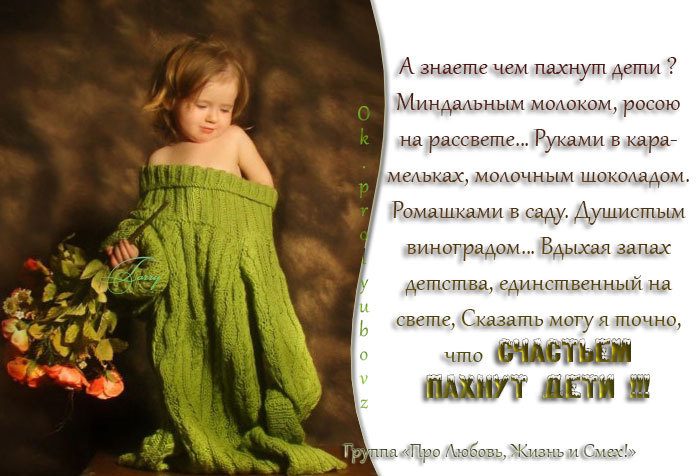 